Statuts CPN Réveil NatureARTICLE 1 – NOMEst fondée entre les adhérents aux présent statuts une association régie par la loi du 1er juillet 1901 et le décret du 16 août 1901, ayant pour nom : CPN Réveil Nature.ARTICLE 2 – OBJETCette association a pour objet de faire découvrir, ou redécouvrir, la nature de proximité par des sorties en extérieur, par des débats, des lectures, des expositions de photographies (ou tout autre support adapté) ainsi que par des conférences animées (vidéo, sono).Elle peut créer des actions de protection de la nature.Elle participe également à des salons et organisations sur le thème de la nature.Elle est amenée à vendre des accessoires en rapport avec le thème (nichoirs, livres, graines…).Elle a aussi la possibilité d’organiser des voyages en France.ARTICLE 3- SIEGE SOCIALLe siège social est fixé au 43, rue Grablanc 89190 COUGENAY.Il pourra être transféré par simple décision du conseil d’administration.ARTICLE 4 – DUREELa durée de l’association est illimitée.ARTICLE 5 - COMPOSITIONL’association se compose de :Membres bienfaiteursMembres actifs ou adhérentsARTICLE 6 – ADMISSIONL’association est ouverte à tous, sans condition de distinction.Pour faire partie de l’association, il faut être agréé par le conseil d’administration, qui statue, lors de chacune de ses réunions, sur les demandes d’admission présentées.ARTICLE 7 - MEMBRES – COTISATIONSSont membres actifs ceux qui ont pris l’engagement de verser annuellement une somme à titre de cotisation.Il existe trois catégories de cotisations : l’adhésion individuelle, famille et bienfaiteur.Le montant de celles-ci est fixé, dans le règlement intérieur, par l’assemblée générale.La cotisation versée à l’association est définitivement acquise, même en cas de démission, d’exclusion, ou de décès d’un membre en cours d’année. ARTICLE 8 - RADIATIONSLa qualité de membre se perd par :La démission.Le décès.La radiation prononcée par le conseil d’administration pour non-paiement de la cotisation ou pour motif grave, l’intéressé ayant été invité à fournir des explications devant le bureau et/ou par écrit.ARTICLE 9 - AFFILIATIONLa présente association peut être affiliée à d’autres associations ou fondations.Elle peut par ailleurs adhérer à d’autres associations, unions ou regroupements par décision du conseil d’administration.ARTICLE 10 - RESSOURCESLes ressources de l’association comprennent :Le montant des cotisations.Les subventions de l’Etat, des départements, des régions et des communes.Toutes les ressources autorisées par la loi et le règlement en vigueur.ARTICLE 11 - ASSEMBLEE GENERALE ORDINAIREL’assemblée générale ordinaire comprend tous les membres de l’association à quelque titre que ce soit.Elle se réunit chaque année au mois de janvier.Quinze jours au moins avant la date fixée, les membres de l’association sont convoqués par les soins du secrétaire. L’ordre du jour et les pouvoirs figurent sur les convocations.Si un membre de l’association ne peut assister personnellement à une assemblée, il peut s’y faire représenter par un mandataire à jour de cotisation.Le Président, assisté des membres du conseil, préside l’assemblée et expose la situation morale de l’activité de l’association.Le Trésorier rend compte de sa gestion et soumet les comptes annuels (bilan, compte de résultat et annexe) à l’approbation de l’assemblée.L’assemblée générale fixe le montant des cotisations annuelles à verser par les différentes catégories de membres.Ne peuvent être abordés que les points inscrits à l’ordre du jour.Les décisions sont prises, après délibération, à main levée à la majorité des voix des membres présents ou représentés.Il est procédé, après épuisement de l’ordre du jour, au renouvellement des membres sortants du conseil.ARTICLE 12 - ASSEMBLEE GENERALE EXTRAORDINAIRESi besoin est, ou sur la demande de la moitié plus un des membres inscrits, le Président peut convoquer une assemblée générale extraordinaire, suivant les modalités prévues aux présents statuts, et uniquement pour modification des statuts ou pour la dissolution, ou pour des actes portant sur des immeubles.Les modalités de convocation sont les mêmes que pour l’assemblée générale ordinaire.Les décisions sont prises, après délibération, à main levée à la majorité des voix des membres présents ou représentés.ARTICLE 13 - CONSEIL D’ADMINISTRATIONL’association est dirigée par un conseil de 4 à 10 membres, élus pour trois années par l’assemblée générale. Les membres sont rééligibles.Le conseil étant renouvelé chaque année par tiers, la première année, les membres sortant sont désignés par tirage au sort.En cas de vacances, le conseil pourvoit provisoirement au remplacement de ses membres. Il est procédé à leur remplacement définitif par l’assemblée générale suivante. Le conseil d’administration se réunit au moins une fois tous les trimestres, sur convocation du Président ou à la demande du quart de ses membres.Les décisions sont prises à la majorité des voix. En cas de partage, la voix du Président est prépondérante.Tout membre du conseil qui, sans excuses, n’aura pas assisté à trois réunions consécutives sera considéré comme démissionnaire.ARTICLE 14 – LE BUREAULe conseil d’administration élit parmi ses membres, un bureau composé, à minima, de :Un PrésidentUn Vice-PrésidentUn SecrétaireUn TrésorierARTICLE 15 - INDEMNITESToutes les fonctions, y compris celles des membres du conseil d’administration et du bureau, sont gratuites et bénévoles. Seuls les frais occasionnés par l’accomplissement de leur mandat sont remboursés sur justificatifs. Le rapport financier présenté à l’assemblée générale ordinaire présente, par bénéficiaire, les remboursements de frais de mission, de déplacement ou de représentation.ARTICLE 16 – REGLEMENT INTERIEURUn règlement intérieur peut être établi par le conseil d’administration, qui le fait alors approuver par l’assemblée générale.Ce règlement éventuel est destiné à fixer les divers points non prévus par les présents statuts, notamment ceux qui ont trait à l’administration interne de l’association.ARTICLE 17 – DISSOLUTIONEn cas de dissolution prononcée selon les modalités prévues à l’article 12, un ou plusieurs liquidateurs sont nommés et l’actif, s’il y a lieu, est dévolu conformément aux décisions de l’assemblée générale extraordinaire qui statue sur la dissolution.Fait à Sens, le 07 janvier 2023Didier DUCHESNE, Président			Luc GODIN, Secrétaire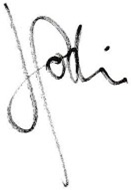 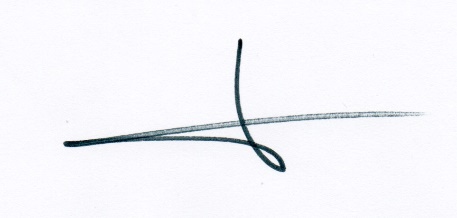 